Fellow Legionnaires: 					 			 	       Dennis Moss, Commander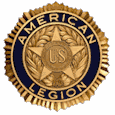 	Spring is fast approaching and the weather is improving. Yeah!! The numbers for our wonderful Friday Night Meals have been improving, which really helps to  keep the Post open!  Soon Baseball Season will be here. Bob Hoyle is raising funds for our American Legion Team. For a five dollar donation you will get a baseball sticker and your name if the team roster book. Please show your support. Thank you to all our Volunteers who keep Post #12 running smoothly without all your help this would not be possible.Auxiliary Members:       				  			     Pat Barney, Auxiliary President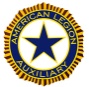 	Our Ladies Auxiliary meetings will now be on the second Monday of the month at 1:30. Our next meeting will be on April 10, 2017. You are all invited to celebrate our post's birthday on March 10, 2017 at the annual corned beef dinner. We will have a special cake for the occasion. I'm looking forward to seeing you all at the meeting and the birthday celebration.			THE AMERICAN LEGION				Dixon Post 12			P.O. Box 401			Dixon, Illinois 61021-0401			Return Service Requested40&8 Fellow Voitures:         			         	           Richard Longfellow, Chef de Gare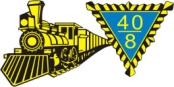      The Pierre's traditional Irish Corned Beef and Cabbage dinner will be held on March 10 by Voiture 409.  Come out and have the best Corn Beef and Cabbage in the area.  Help for set up, tear down and serving is needed.  Sign up at the bar or call.  It would be good to see more of you at our monthly Promenades at  on the second Thursday of each month except for July & August.  Your input would be appreciated. Sons of the American Legion:     				                          Richard Longfellow, Commander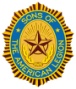      Please come to our meetings on the 2nd Thursday of the month at 6:30 pm. Your help is needed